§6572.  Identification of groundfish spawning areas1.  Spawning areas for certain species.  By January 1, 1998, the commissioner shall by rule identify all locations of the territorial waters that serve as spawning areas for cod, haddock or yellowtail flounder and the dates during which those spawning activities occur in each area.  In determining the coastal spawning areas for cod, haddock and yellowtail flounder, the commissioner shall solicit information on the State's historic coastal groundfish spawning areas from persons who participate in, or are otherwise knowledgeable about, commercial and recreational coastal marine fisheries.  Rules adopted under this subsection are routine technical rules pursuant to Title 5, chapter 375, subchapter II‑A.[PL 2001, c. 272, §12 (AMD).]2.  Report.  The commissioner shall by March 15, 2003 report to the joint standing committee of the Legislature having jurisdiction over marine resources matters on areas identified as spawning areas for cod, haddock or yellowtail flounder and any actions taken by the commissioner regarding those spawning areas.[PL 1997, c. 92, §1 (NEW).]3.  Repeal of authority.  After June 30, 2003, the commissioner may not designate spawning areas for cod, haddock or yellowtail flounder.[PL 1997, c. 92, §1 (NEW).]SECTION HISTORYPL 1997, c. 92, §1 (NEW). PL 2001, c. 272, §12 (AMD). The State of Maine claims a copyright in its codified statutes. If you intend to republish this material, we require that you include the following disclaimer in your publication:All copyrights and other rights to statutory text are reserved by the State of Maine. The text included in this publication reflects changes made through the First Regular and First Special Session of the 131st Maine Legislature and is current through November 1, 2023
                    . The text is subject to change without notice. It is a version that has not been officially certified by the Secretary of State. Refer to the Maine Revised Statutes Annotated and supplements for certified text.
                The Office of the Revisor of Statutes also requests that you send us one copy of any statutory publication you may produce. Our goal is not to restrict publishing activity, but to keep track of who is publishing what, to identify any needless duplication and to preserve the State's copyright rights.PLEASE NOTE: The Revisor's Office cannot perform research for or provide legal advice or interpretation of Maine law to the public. If you need legal assistance, please contact a qualified attorney.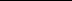 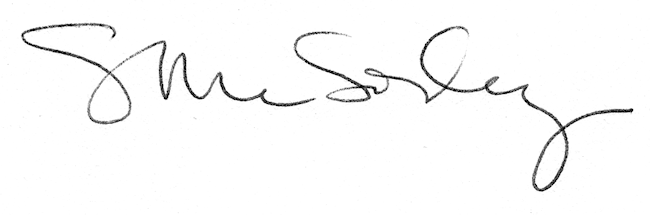 